OBEC LIBČEVES POŘÁDÁZÁBAVNOU TALK SHOW31. 8. 2022 od 18 hodin v kulturním domě v LibčevsiVystoupí:zpěvačka Heidi Janků,herec a moderátor Miroslav Šimůnekherec, komik a zpěvák Milan PitkinVstup zdarma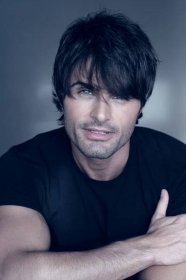 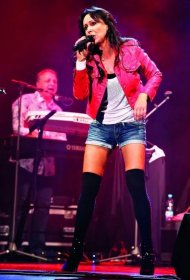 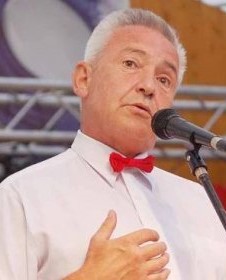 